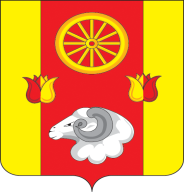 Администрация Кормовского сельского поселенияПОСТАНОВЛЕНИЕ
Об отмене муниципального правового акта Администрации Кормовского сельского поселения от 30.12.2014 №159 Руководствуясь Федеральным законом  от 06.10.2003 года № 131-ФЗ «Об общих принципах организации местного самоуправления в Российской Федерации», Федеральным законом  от 24.06.1998 года № 89-ФЗ «Об отходах производства и потребления» и в целях приведения в соответствие с действующим законодательством, ПОСТАНОВЛЯЮ:Отменить нормативный правовой акт Администрации Кормовского сельского поселения:постановление Администрации Кормовского сельского поселения от 30.12.2014 № 159 «Об утверждении  Порядка организации сбора отработанных ртутьсодержащих ламп на территории Кормовского сельского поселения».2. Настоящее постановление подлежит размещению на официальном сайте Администрации Кормовского сельского поселения.3. Контроль за исполнением данного  постановления оставляю за собой.Глава Администрации  Кормовскогосельского поселения     	                                                        В.В.Сикаренко	05.04.2024                 № 43с. Кормовое